§21.  DefinitionsAs used in this chapter, unless the context otherwise indicates, the following terms have the following meanings.  [PL 1985, c. 167 (NEW).]1.  Legislative committee.  "Legislative committee" means a joint standing committee of the Legislature, a joint select committee of the Legislature, a task force, commission or council or any other committee established by the Legislature and composed wholly or partly of Legislators for the purpose of conducting legislative business.[PL 1985, c. 167 (NEW).]2.  Nonpartisan staff.  "Nonpartisan staff" means the directors and staffs of the Office of Policy and Legal Analysis, the Office of Fiscal and Program Review, the Office of the Revisor of Statutes, the Legislative Information Office, the Law and Legislative Reference Library, the Office of Program Evaluation and Government Accountability, the Office of Legislative Information Technology and the Office of the Executive Director of the Legislative Council.[PL 2015, c. 102, §7 (AMD).]3.  Own time.  "Own time" means an employee's personal time or authorized leave time, earned as a condition of employment.[PL 1985, c. 167 (NEW).]4.  State employee.  "State employee" means any employee of an agency, independent agency or parts of agencies which receive support from the General Fund or that are established, created or incorporated by reference to the laws, except nonpartisan staff of the Legislature.[PL 1989, c. 483, Pt. A, §5 (AMD).]5.  Supervisor.  "Supervisor" means a commissioner, bureau chief, director, manager or any other person who oversees or supervises state employees in their employment.[PL 1985, c. 167 (NEW).]6.  Legislative inquiry.  "Legislative inquiry" means any request made by a legislative committee or individual Legislator to a state employee for public information or the state employee's personal opinion.[PL 1989, c. 483, Pt. A, §6 (NEW); PL 1989, c. 878, Pt. A, §8 (AMD).]SECTION HISTORYPL 1985, c. 167 (NEW). PL 1985, c. 737, §B5 (AMD). PL 1989, c. 483, §§A5,A6 (AMD). PL 1989, c. 878, §A8 (AMD). PL 2015, c. 102, §7 (AMD). The State of Maine claims a copyright in its codified statutes. If you intend to republish this material, we require that you include the following disclaimer in your publication:All copyrights and other rights to statutory text are reserved by the State of Maine. The text included in this publication reflects changes made through the First Regular Session and the First Special Session of the131st Maine Legislature and is current through November 1, 2023
                    . The text is subject to change without notice. It is a version that has not been officially certified by the Secretary of State. Refer to the Maine Revised Statutes Annotated and supplements for certified text.
                The Office of the Revisor of Statutes also requests that you send us one copy of any statutory publication you may produce. Our goal is not to restrict publishing activity, but to keep track of who is publishing what, to identify any needless duplication and to preserve the State's copyright rights.PLEASE NOTE: The Revisor's Office cannot perform research for or provide legal advice or interpretation of Maine law to the public. If you need legal assistance, please contact a qualified attorney.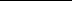 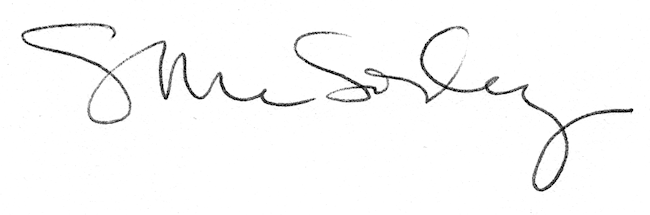 